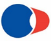 Акционерное ОбществоКаспийский Трубопроводный Консорциум-РПОЯСНИТЕЛЬНАЯ ЗАПИСКА К КОММЕРЧЕСКОЙ АНКЕТЕУчастник тендера должен, в качестве приложения к коммерческой анкете, предоставить в свободной форме подробный расчет, отражающий методологию формирования стоимости предложения по отдельным видам каждого из вида услуг на каждом объекте.Основываясь на современных подходах к высококачественному оказанию услуг, при составлении технических заданий на обслуживание объектов и общих положений технического задания, необходимо учесть и отразить подход к формированию стоимости услуги, описанный ниже.Исходя из объема услуги и минимальных требований к количеству персонала, который заказчик считает достаточным для качественного оказания услуги, в соответствии с положениями ТЗ, подрядчик формирует стоимость из совокупности следующих затрат:фонд оплаты труда;обучение персонала;СИЗ и униформа для персонала;проживание и транспортное обеспечение (заезд / выезд, др. необходимость) персонала на объекте;затраты на мобильную связь и интернет;лицензирование деятельности;страхование АТС, СТ и оборудования, а также страхование гражданской ответственности перед третьими лицами за причинение вреда жизни, здоровью или имуществу третьих лицХозяйственные расходы (инвентарь и средства механизации необходимые для оказания услуги, расходные материалы для проведения ТО и ППР + ЗИП, транспортные средства и спецтехника, ГСМ);расходы на приобретение кухонного инвентаря, продовольственных товаров и сырья для оказания услуг по обеспечению питанием;расходы на обслуживание договоров аренды и лизинга (транспортные средства/ спецтехника и места для их размещения, производственные базы и складские помещения и прочее);амортизация основных средств, используемых для оказания услуг;показатели нормы прибылиТакже участник тендера обязан предоставить полное штатное расписание по каждому из объектов с отображением графиков работы, включая штатное расписание административно – управленческого персонала центрального офиса компании, задействованного для оказания услуг по договору.С уважением,Административный отделАО «КТК-Р»